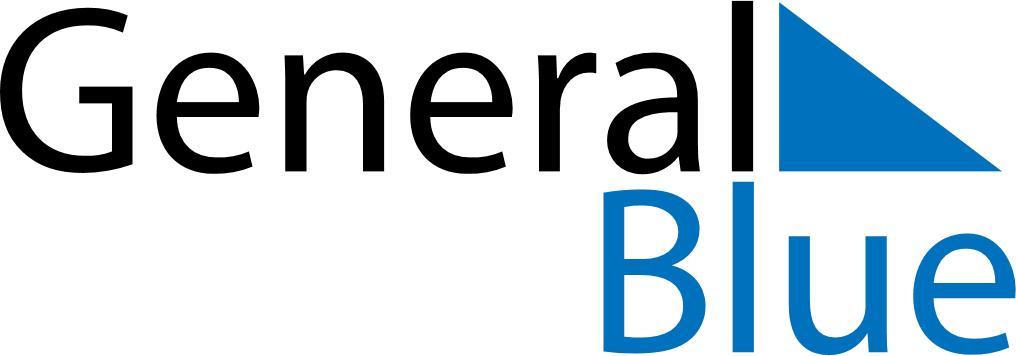 October 2018October 2018October 2018October 2018SpainSpainSpainSundayMondayTuesdayWednesdayThursdayFridayFridaySaturday12345567891011121213Fiesta Nacional de EspañaFiesta Nacional de España1415161718191920212223242526262728293031